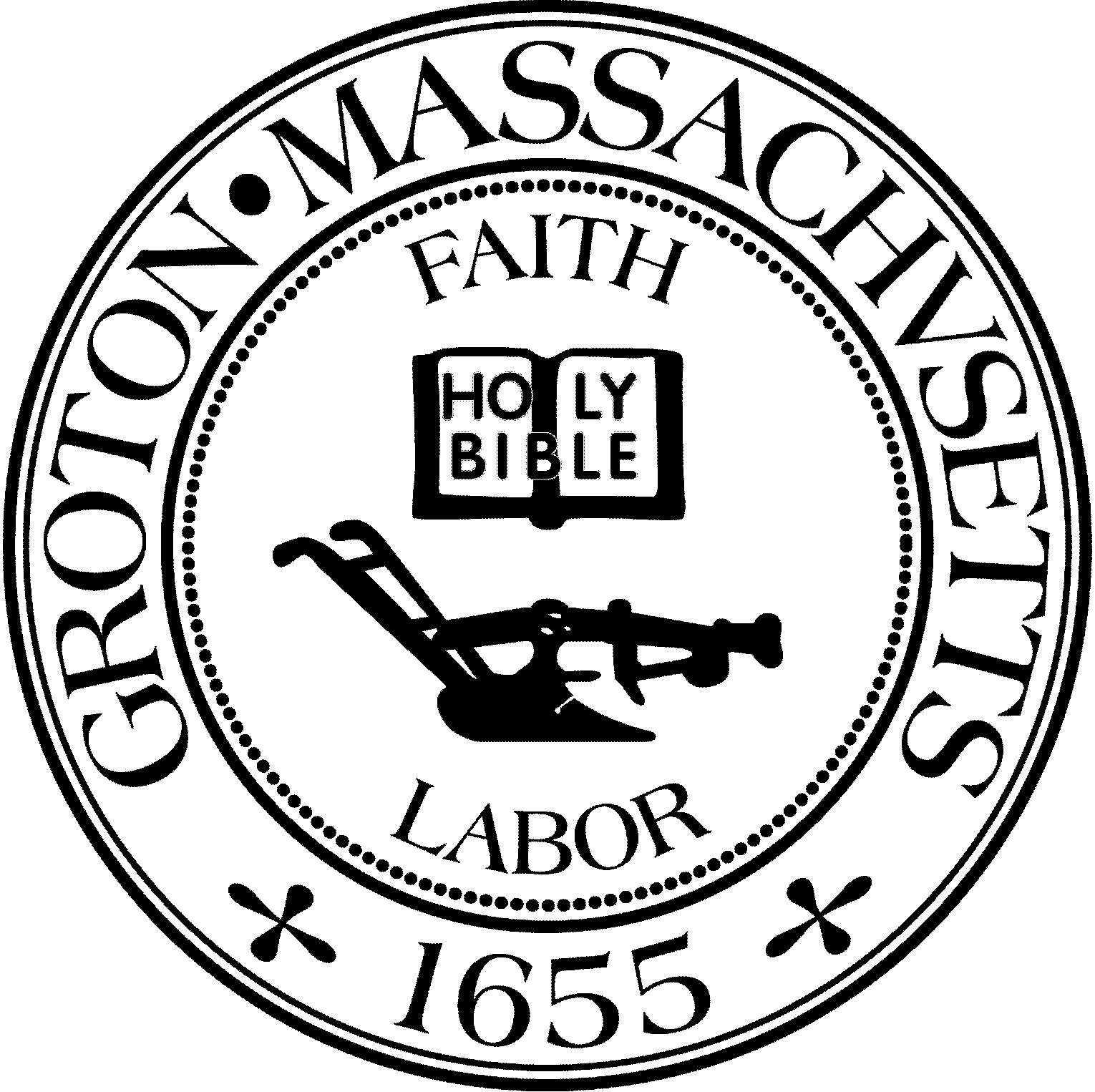 Town of GrotonZoning Board of Appeals173 Main Street         Groton, Massachusetts 01450Tel: (978) 448-1121                    Fax: (978) 448-1113September 6, 2023 - 6:30 PM - Second Floor Meeting RoomMembers Present and Voting for Public Hearing Bruce Easom, ChairmanJay Prager, Full Member, via ZoomDan McLaughlin, Clerk, Full MemberThomas Peisel, Full MemberOther Members in AttendanceVeronica O’Donnell, Associate MemberOthers PresentMembers of the publicThe meeting was called to order at 6:30 PM by Chairman Easom and stated that the meeting was being recorded for later broad cast. There will be video and audio for viewing. Member Jay Prager is in attendance via Zoom, so any votes taken at this meeting will be via roll call.Chairman Easom read aloud the agenda for this meeting. Meeting Minutes500 MG LLC - 500 Main St, The Groton Farms #2-23 Member Mclaughlin read aloud the public notice into the record.Chairman Easom read an email from Leslie French, Omni Properties, into the record. This email asked for a continuation of the Groton Farms/500 Main Street 40B application and for it to be held on the next scheduled hearing date and that they will provide an extension for the time added because of this request. There was brief discussion about the next meeting date and it was discussed that the next meeting being held would be on September 20th, 2023. Member Prager made a motion to continue this public hearing to the 20th of September, 2023. Member Peisel seconded this motion and it was carried unanimously via roll call vote 5-0.Chairman Easom mentioned that the Board will have to take up the issue of adding additional time at this meeting since there has to be a formal vote to accept the extension request and the applicants will need to submit a formal letter.General BusinessChairman Easom mentioned that the Town of Groton received a letter from Russ Harris indicating that he was going to be withdrawing from the Zoning Board of Appeals and to his knowledge, this letter has been submitted to the Town Clerk. Therefore, on the next Heritage Landing meeting on September 20th, there will be discussion on finding a replacement for Russ Harris since he is a voting member on this 40B application.Approval of Minutes from August 30th, 2023The Chair will entertain a motion to approve the meeting minutes from August 30th, 2023 as drafted. Member Prager made a motion to approve the meeting minutes from the 30th of August 2023. Member McLaughlin seconded this motion and it was carried unanimously via roll call vote 5-0.Approval of Minutes from August 23rd, 2023The Chair will entertain a motion to approve the meeting minutes from August 23rd, 2023 as drafted. Member Peisel made a motion to approve the meeting minutes from the 23rd of August 2023. Member Prager seconded this motion and it was carried unanimously via roll call vote 5-0.Approval of Invoice from the Lowell Publishing Group:The Chair will entertain a motion to pay the Lowell Publishing Group invoice in the amount of $142.56. Member McLaughlin made a motion to approve the Lowell Publishing Group invoice. Member Peisel seconded this motion and it was carried unanimously via roll call vote 5-0.Chairman Easom mentioned that Member Petropoulos was unable to join tonight but wanted to inform him that if he was able to review this meeting, that the meeting on the 20th of September, if he is able to join, the code for this meeting is 256745.Member Prager made a motion to adjourn. Member McLaughlin seconded the motion and it was carried unanimously via roll call vote 5-0.A motion to adjourn at 6:40 PM